Всеросийский   Гагаринский  урок  в  МОУ «Тоншаевская В(с)Ш» Буреполомском   У К ППриняло участие   –  10 -11 классы    34 челОбщее количество проведенных уроков – 2 урока Формы организации Урока –1.. Просмотр документального фильма о Константине Эдуардовиче Циолковском, с последующим обсуждением 2.. Лекция  с демонстрацией  кадров  КПОтчет: В Буреполомском УКП во время Весенних каникул было проведено учителем физики Кусяка Фаиной Сергеевной Общешкольное мероприятие «Астрономия Вчера, Сегодня, Завтра», Приуроченное к Всероссийскому Уроку «Космос – это мы». В плане мероприятия были затронуты вопросы изучения космоса которые предшествовали выходу человечества в космос:                                              Строение Вселенной (Различные взгляды Ученых).Демонстрация Документального фильма о Константине Эдуардовиче Циолковском и выпуск стенда , посвященного 130-летию со дня рождения ученого.выпуск стен газеты к 110-летию со дня рождения Главного Конструктора космических кораблей Сергея Павловича Королева.Учащиеся были ознакомлены с проектами, которые будут осуществляется в будущем для изучения ближнего и дальнего космосаИтогом Мероприятия стало проведение викторины, вопросы которой были составлены по материалам газеты, стендов, фильма, лекции и презентации.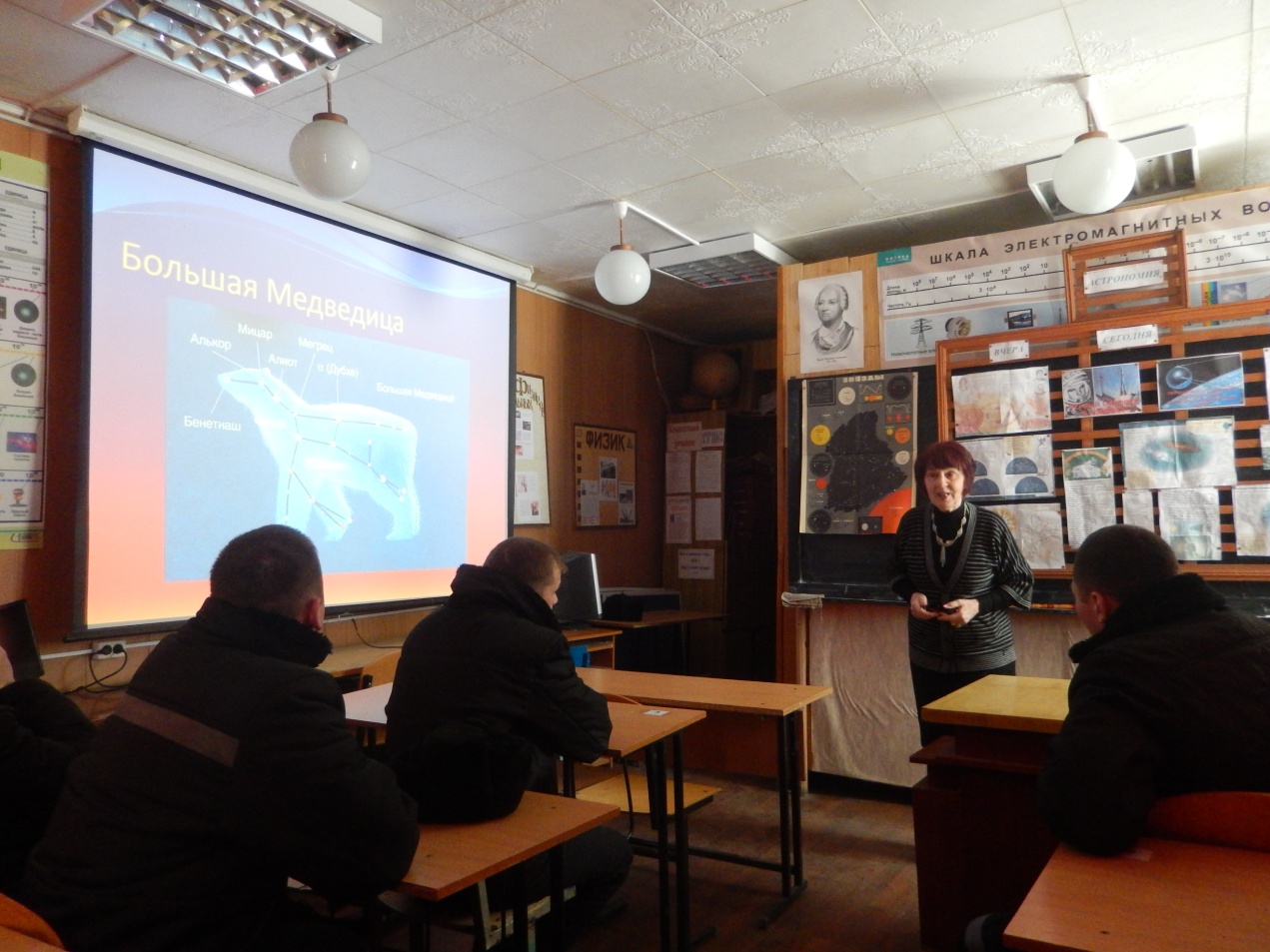 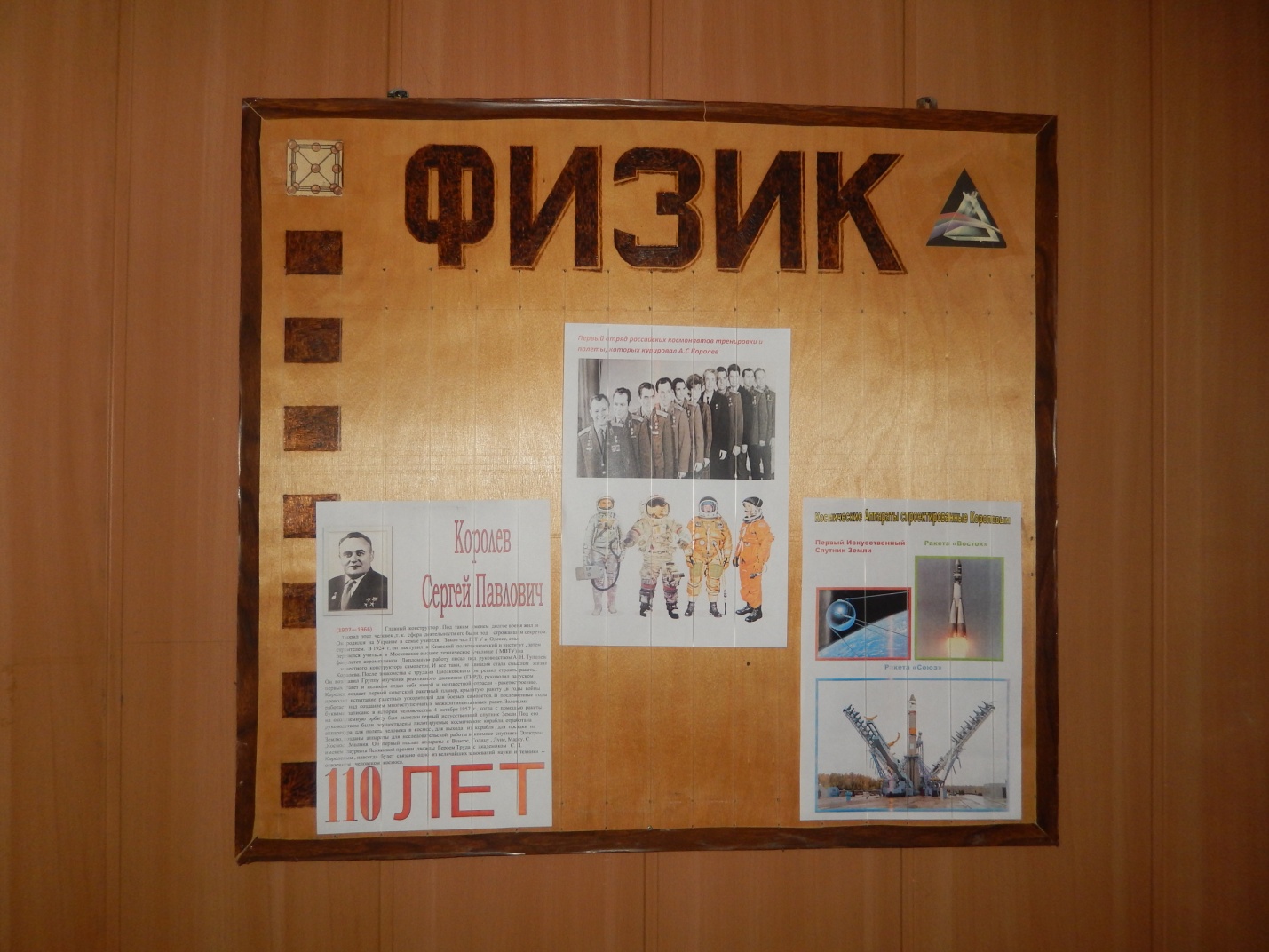 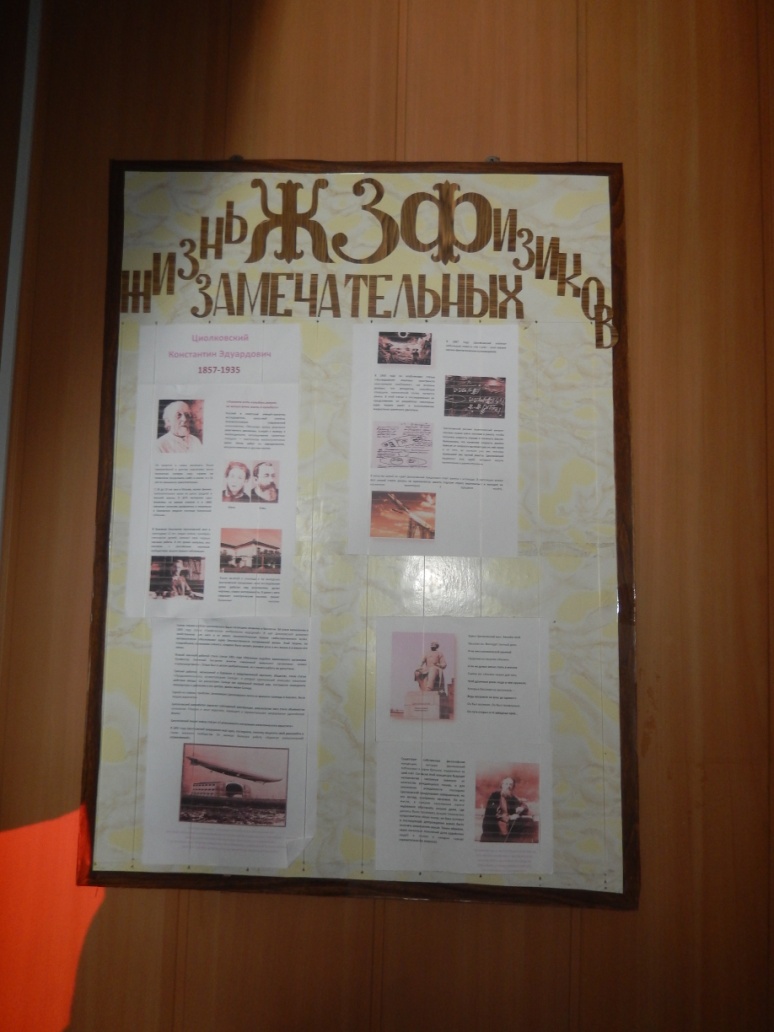 